Voir avec MESR : faut-il remonter une déclaration d’intérêts du candidat avec la proposition comme pour le Directeur de Polytech ? 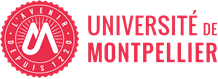 Nomination du Directeur de l’OSU-OREMEProjet de rétro-planningEtapesObligations règlementaireset/ou recommandations MESREchéancesTransmission de l’avis de vacance finalisé à la DAGIMercredi 14 février 2024Date limite de signature du courrier de transmission de l’avis de vacanceRecommandation MESR : l’avis de candidature est transmis par le chef d’établissement, au moins un mois avant la date de publication souhaitée au JORFMercredi 14 février 2024Transmission de l’avis de vacances au MESRRecommandation MESR : l’avis de candidature est transmis par le chef d’établissement, au moins un mois avant la date de publication souhaitée au JORFVendredi 16 février 2024Publication de l’avis de vacance au JORFArt 5.1 statuts OSU-OREME : « un appel à candidatures (…) devra intervenir au moins trois mois avant la date prévue pour la proposition »Lundi 18 mars 2024Dépôt des candidaturesRecommandation MESR : Laisser au moins 15 jours de battement à compter de la publication de l’avis de vacance au JORFArt 5.1 statuts OSU-OREME : « les candidatures seront recevables au plus tard 15 jours avant le scrutin »Lundi 20 mai 2024(vacances de Pâques du 6 au 21 avril)Contrôle de recevabilitéLundi 27 mai 2024Transmission des convocations aux candidats retenus et aux membres du ConseilsArt 4.4 statuts OSU-OREME : « les convocations aux réunions du conseil sont envoyées par voie électronique, au moins dix jours avant la séance ».Vendredi 31 mai 2024Réunion du Conseil consacrée à l’auditionner les candidats et à la sélection du candidat qui sera proposéRecommandation MESR : laisser au moins une semaine au candidat pour s’organiser, à compter de la date d’envoi de sa convocationLundi 10 juin 2024Transmission de la proposition du Conseil au MESRIMercredi 19 juin 2024Publication de l’arrêté de nomination du DirecteurUn mois, à compter de la transmission au MESRVendredi 19 juillet 2024